                 21 февраля для детей 1 класса было проведено мероприятие «Курс молодого бойца», а для участников кружка «Сувенирчик» - «Богатырские забавы».  Ребятишки с огромным интересов отвечали на вопросы викторин, отгадывали загадки,  и конечно же принимали участие в различных многочисленных  конкурсах и играх. Закончилось все чаепитием и танцами. 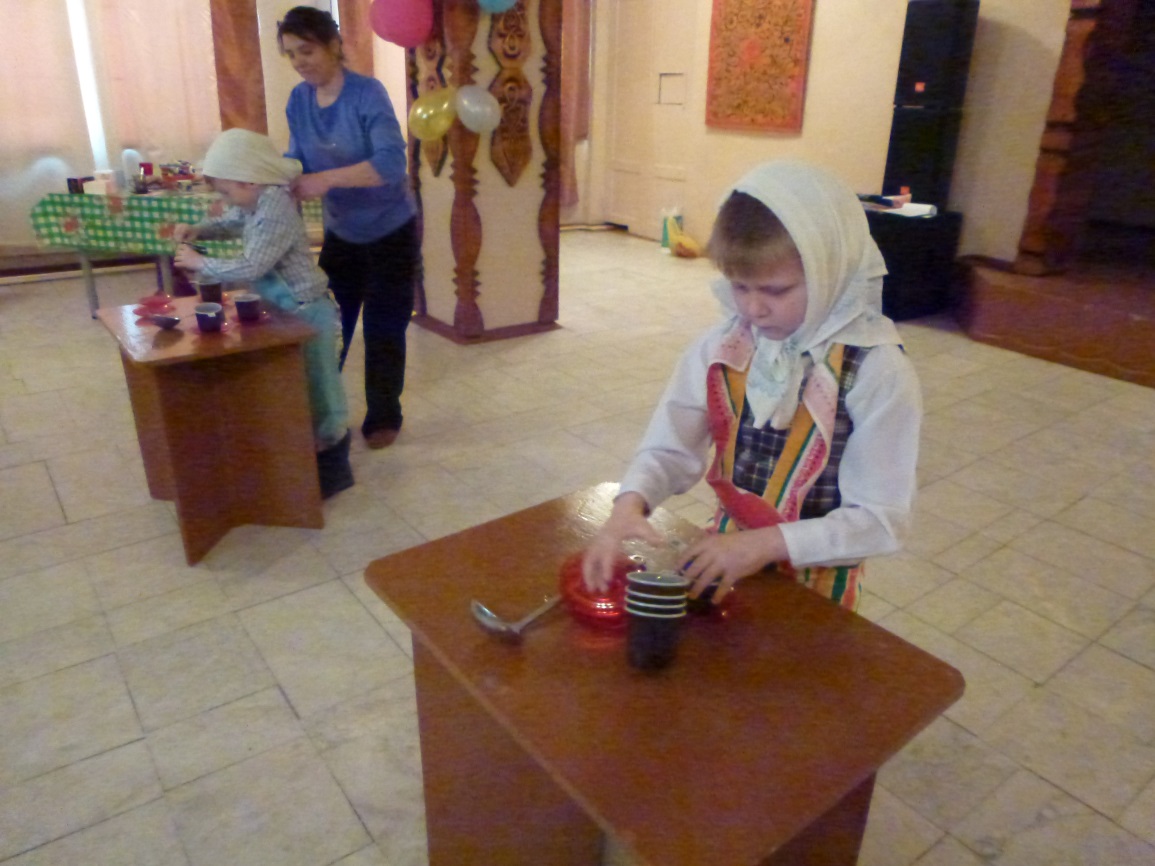 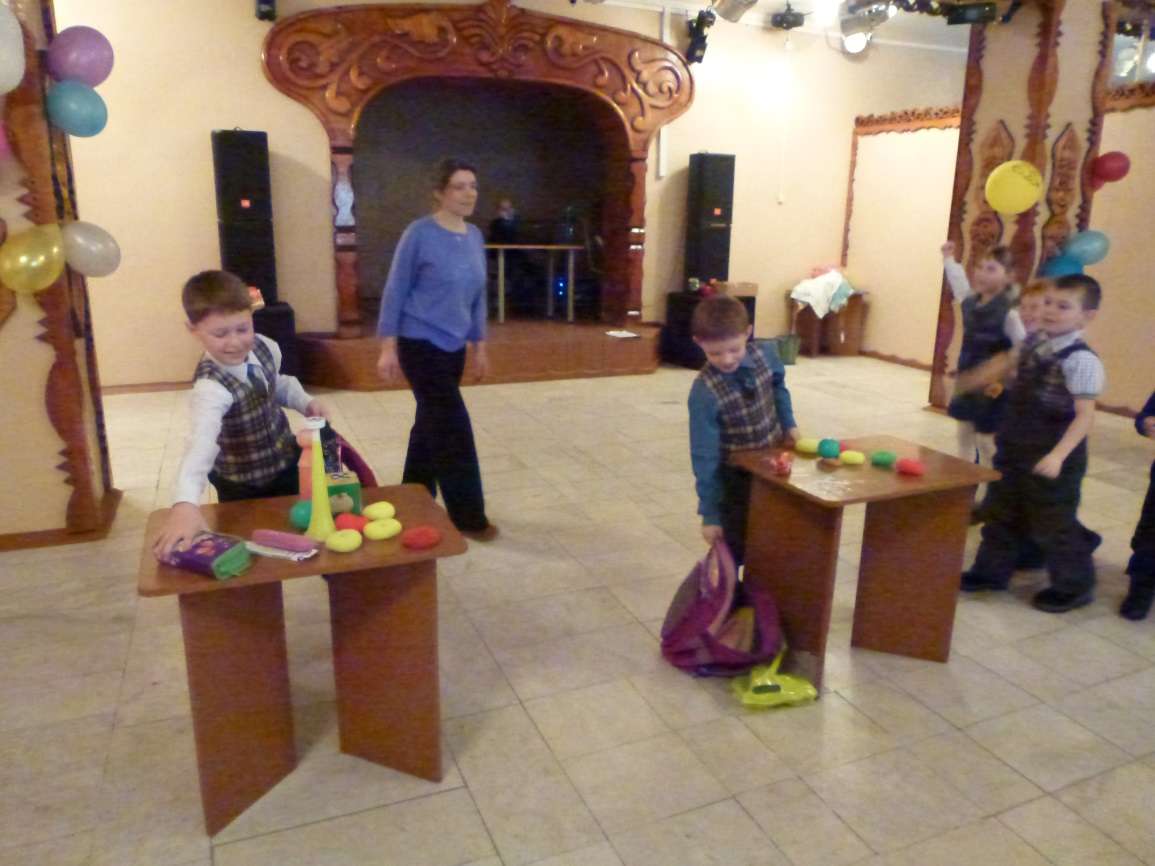 